             ҠАРАР                                                                                                        ПОСТАНОВЛЕНИЕ23 января 2018  й.                                  № 6                          23 января 2018 г.О повышении оплаты труда работника сельского поселения Кызыльский сельсовет муниципального района Альшеевский район Республики Башкортостан, осуществляющего техническое обеспечение деятельности сельского поселения       На основании Постановления Правительства Республики Башкортостан от 19 января 2018 года № 23 и в целях усиления защищенности работника, осуществляющего техническую деятельность сельского поселения  п о с т а н о в л я ю :    1. Повысить с 1 января 2018 года в 1,04 раза должностные оклады и месячные тарифные ставки (оклады), установленные согласно постановлению Правительства Республики Башкортостан от 18 апреля 2007 года № 92 «Об оплате труда работников, занимающих должности и профессии, не отнесенные к должностям государственной гражданской службы Республики Башкортостан, и осуществлявших техническое обеспечение деятельности исполнительных органов государственной власти Республики  Башкортостан» (с последующими изменениями) и от 16 мая 2007 года № 131 «Об оплате труда работников   отдельных государственных учреждений Республики Башкортостан» (с последующими изменениями).2.Финансовое обеспечение расходов, связанных с реализацией настоящего Постановления, осуществить за счет средств бюджета  поселения.3.Настоящее постановление вступает в силу с 01 января 2018 года.4.Контроль за исполнением настоящего постановления оставляю за собой. Глава сельского поселения                             Х.Х.ХабибуллинБАШҠОРТОСТАН  РЕСПУБЛИКАҺЫӘЛШӘЙ РАЙОНЫМУНИЦИПАЛЬ РАЙОНЫНЫҢКЫЗЫЛ АУЫЛ СОВЕТЫАУЫЛ БИЛӘМӘҺЕХАКИМИӘТЕ(БАШҠОРТОСТАН РЕСПУБЛИКАҺЫӘЛШӘЙ РАЙОНЫКЫЗЫЛ АУЫЛ СОВЕТЫ)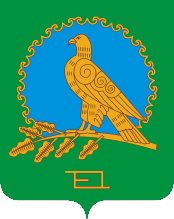               АДМИНИСТРАЦИЯСЕЛЬСКОГО ПОСЕЛЕНИЯКЫЗЫЛЬСКИЙ СЕЛЬСОВЕТМУНИЦИПАЛЬНОГО РАЙОНААЛЬШЕЕВСКИЙ РАЙОНРЕСПУБЛИКИ БАШКОРТОСТАН(КЫЗЫЛЬСКИЙ СЕЛЬСОВЕТАЛЬШЕЕВСКОГО  РАЙОНАРЕСПУБЛИКИ БАШКОРТОСТАН)